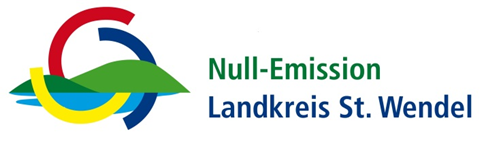 Teilnahmeformular „Wer hat die älteste Heizungspumpe im Kreis St. Wendel“Name		Anschrift	Telefon	E-Mail	Angaben zur HeizungspumpeBaujahr/ Einbaudatum	Hersteller				Typ						Seriennummer			Leistung				Den ausgefüllten Fragebogen bitte an:Landkreis St. Wendelz.Hd. Herrn Michael WelterWerschweilerstraße 4066606 St. Wendel Fax. 06851/903-319; E-Mail: pumpentausch@null-emission-wnd.deDie Teilnahmebedingungen finden Sie unter:www.null-emission-wnd.de